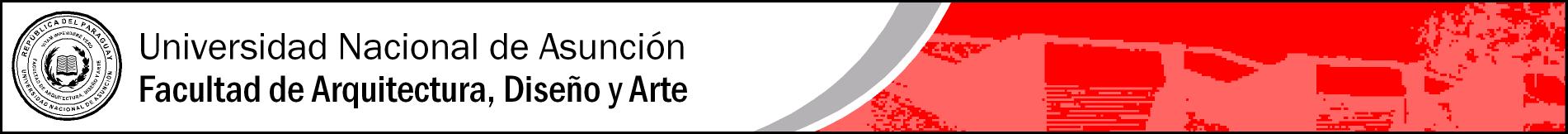 HISTORIA DEL ARTE IIICARRERA: Artes VisualesSEMESTRE: 3° CARÁCTER: Obligatorio.   ••• OBJETIVOS GENERALES••• CONTENIDO•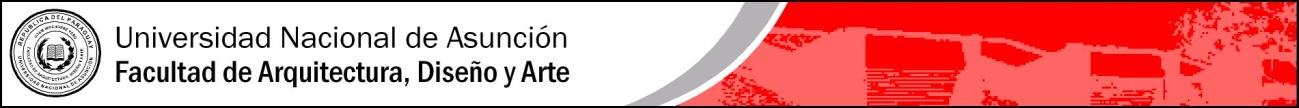 ••• BIBLIOGRAFÍA Básica y Complementaria